Florida Academy of Sciences, Inc.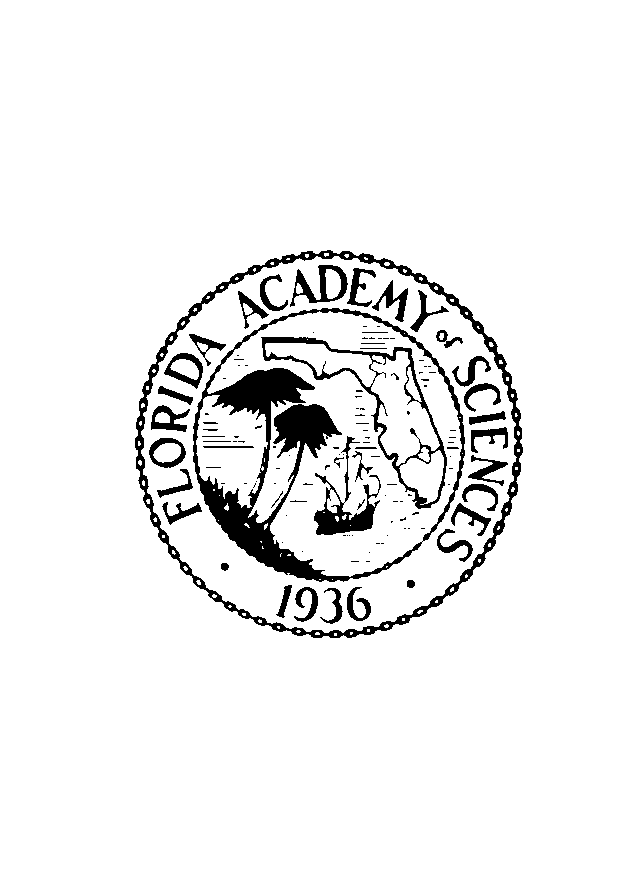 2024 MEDALIST NOMINATION FORMNominations are now being accepted for the Florida Academy of Sciences 2024 Medalist.  The medal is presented each year at the annual meeting to a resident of the State of Florida who has contributed in an outstanding manner to the promotion of scientific research, to the stimulation of interest in the sciences, or to the diffusion of scientific knowledge. The nominee may be a research scientist, a philanthropist, an educator, a journalist, a science fair coordinator, or a member of industry, government, or other organization and who has met the criteria given above. The candidate need not be a Ph.D. nor be a current member of FAS.Please send the completed printed form and any supporting PAPER documents to:Dr. Darin Bell, Chair FAS Honors CommitteeDepartment of Math and ScienceSaint Leo University33701 State Road 52Saint Leo FL 33574OR … email a digital version (pdf format) with supporting digital files to: darin.bell@saintleo.eduYour nomination form must arrive no later than January 19, 2024.  Submission of full curriculum vitae of the nominee is strongly recommended.NOMINEEName;Affiliation:Nominee’s contact information:Mailing address: Email: Phone: NOMINATOR’S STATEMENTNominator’s assessment of nominee’s contribution to science in Florida. (See criteria given above.):ADDITIONAL INFORMATION FOR PROFESSIONAL SCIENTIST NOMINEESNumber of years in scientific endeavor:  Current academic and professional qualifications of nominee:Number of publications by nominee:Refereed papers:Non-refereed papers:Books authored or edited:Book chapters:Other (please specify):Brief description of the nominee’s most significant scientific activity:Nominator’s contact informationName:Position: Mailing address: Email:Phone:  FAS membership*: Relationship to nominee: *FAS membership is NOT required to submit a nomination or for the nominee to be selected to receive the award.